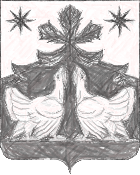 КРАСНОЯРСКИЙ КРАЙЗОТИНСКИЙ СЕЛЬСКИЙ СОВЕТ ДЕПУТАТОВТУРУХАНСКОГО РАЙОНА РЕШЕНИЕ 22.12. 2017                                 с. Зотино                            № 53-5Об отмене  Решения Зотинского сельского Совета депутатов  от 25.03.2014 № 28-3 «О Положении о комиссии по соблюдению требований к служебному поведению муниципальных служащих и урегулированию конфликта интересов в  Администрации Зотинского сельсовета»В целях приведения в  соответствии с Федеральным законом от 2 марта . № 25-ФЗ «О муниципальной службе в Российской Федерации», Федеральным законом от 25 декабря 2008 № 273-ФЗ «О противодействии коррупции», Законом Красноярского края от 24.04.2008 № 5-1565 «Об особенностях правового регулирования муниципальной службы в Красноярском крае», статьями 44, 45  Устава Зотинского сельсовета, Зотинский сельский Совет депутатов РЕШИЛ:1.   Отменить  Решение Зотинского сельского Совета депутатов от 25.03.2014 № 28-3 «О Положении о комиссии по соблюдению требований к служебному поведению муниципальных служащих и урегулированию конфликта интересов в  Администрации Зотинского сельсовета»2. Решение вступает в силу в день, следующий за днем его официального опубликования в печатном издании газете « Ведомости органов местного самоуправления Зотинского сельсовета».      Глава Зотинского сельсовета:        _________________    И. Г. Моисеева